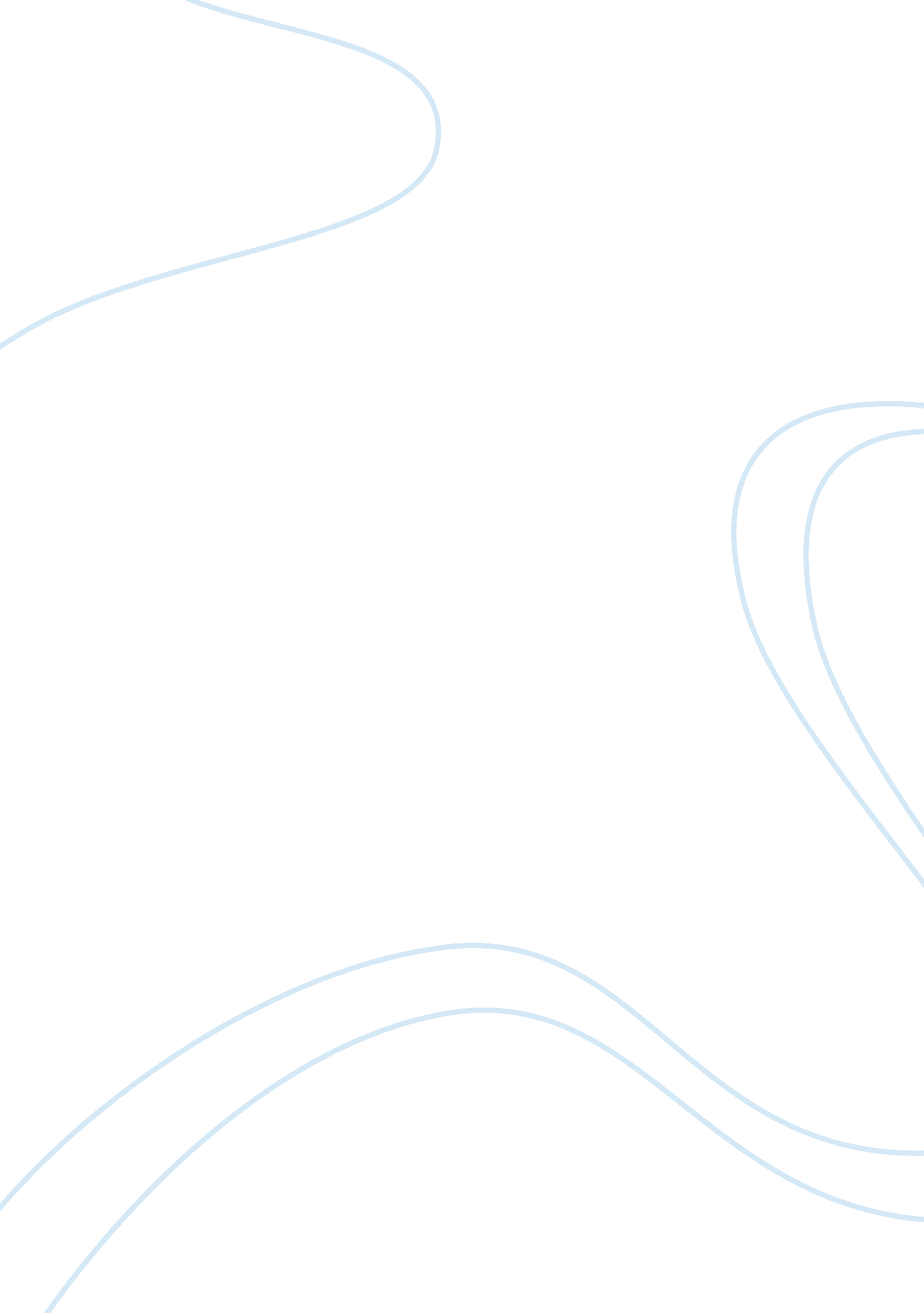 Outlines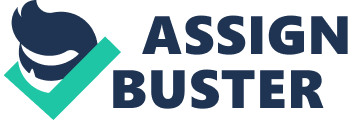 Terrorism The attempted attack on Dec. 25, 2009 was wake up call. In order to defeat terrorism its root causes must be addressed. There are three main ways to do this: 
1. Attack the sources of finance for terrorists 

Lots of terrorism is funded by drugs and by religious charities. We have to be very vigilant about the sources of money that terrorist use. Money transferred from the Middle East could well be used to fund terrorists and terrorist acts. Western countries need to band together to help deal with this issue and have common policies. 
2. Attack terrorist training methods 
Some of states have been organizing regular camps to provide military and ideological training to create new outfits and give them specific missions to carry out destructive acts. The incident of 25th December mentioned above is one such act. Terrorists have been very successful at brainwashing young people through the Internet. This must be stopped. 
3. Attack the political aspect of terrorism 
Terrorists take advantage of shifting alliances. They look for weaknesses and exploit them. In order to tackle terrorism, we have to work together. We have to isolate regimes that support terrorism and work hard to come up with common policies that allow us to stay united. 
Damien Fine Foods 
All businesses require excellent human resources programs if they wish to be profitable and successful. In order for these programs to work well there must high morales. One thing is for sure: the quality of a food companys products and services and its reputation reflect the type of management it has and the morale of employees. In order to create high morale, the following steps should be taken at this company: 
1. Make sure people are well trained 
The training process introduces employees to the company and in some ways sets the tone for the rest of their work term. Make sure they know from the beginning that they are valued and important to the company. Show them how to do things properly. 
2. Treat people with respect and reward them 
Without respect people feel worthless and sullen. They want to be seen to be human beings. That mean treat people well and give them something to look forward to. Something they can work towards. Otherwise they will not be productive 
3. Keep open lines of communication 
Communication is key. In order to solve morale problems, managers have to communicate with employees. They have to let employees know what is expected of them and what the future holds. If this doesn’t happen then employees will feel left out in the cold and disrespected. 